CAMPING ANDROS Operating Protocol under Covid-19GeneralYou have to make reservation before coming to the campingEntrance to accommodation units is forbidden for non-residents.The campsite’s management is responsible for keeping a record of all persons who are staying or have stayed at the campsite, including their name, nationality, dates of arrival and departure, contact information (address, phone number, email address), in every camping accommodation, whether it belongs to the guests or to the business. These records will be kept until the end of season and then will be destroyed.We recommend preferably paying by electronic means. In case you appear symptoms like fever, cough, lack of smell, lack of taste you have to remain to your tent and to inform the reception.Any failure to comply with the rules and guidelines must be reported to the campsite’s officer in charge of Covid-19 prevention.PreventionStaff briefing – trainingThe campsite’s staff, depending on their duties, are briefed and trained in the following: use of personal protective measures, implementing personal hygiene and social distancing measures, the plan for handling suspected Covid-19 cases, as well as the campsite’s all other regulations regarding Covid-19 prevention.Prevention MeasuresAt the responsibility of the campsite’s management, guests will be provided with information and staff will be trained in personal protective measures:Handwashing techniques (frequent handwashing with soap and water for at least 20 seconds, using gloves is not a substitute for proper hand hygiene).After which activities should hands be washed, e.g. hands must be washed after every contact with another person or with their respiratory secretions (saliva, spray droplets); after touching objects that are touched by other persons such as handrails, handles, etc.; before putting on a face mask; before and after using the toilet; before eating; before touching one’s face, etc.In which instances it is recommended to use antiseptic solution rather than hand washing (e.g. if hands are not visibly dirty, an alcoholic solution may be used instead).How to strictly comply with health and hygiene measures, and specifically: avoid touching the mouth, nose, or eyes with one’s hands.Avoiding patients with respiratory symptoms.Proper waste management.Proper use of personal protective equipment (masks and gloves).FacilitiesUse of personal protective equipmentThere will be antiseptic stations inside all indoor campsite facilities.Proper respiratory hygiene must be observed, i.e. covering the mouth and nose with a tissue when sneezing or coughing and then disposing of the tissue in a plastic bag and cleaning hands with antiseptic solution.Social distancing of 1.5 meters (5 feet) must be observed in all indoor facilities between people who are not part of the same family or are not staying in the same camping accommodation.In all the campsite’s indoor communal facilities, social distancing must be implemented using special signage and controlled entry and exit, to ensure a minimum distance of 1.5 meters (5 feet) between people using the facility concurrently, who must also wear facemasks.Sanitary facilitiesSanitary facilities (toilets, showers, handwashing facilities, dishwashing sinks) shall be kept clean and in good condition according to current Health and Hygiene Provisions. They will be cleaned and sanitized according to the posted, updated schedule, and properly ventilated during use.The campsite’s management shall arrange for trash containers to be installed in various accessible points in indoor and outdoor communal areas. Sinks will be continuously supplied with soap, hand towels and foot-operated trash containers. Keeping a specific, written sanitation schedule will ensure that proper health and hygiene conditions are maintained across all facilities throughout the day.Restaurants, shops, and other facilities shall operate according to the rules of the Greek Statehttps://www.efet.gr/files/pdf/other/odigos-epan-estiasis.pdfFor more information you may visit the following web sites:visitgreece.grmintour.gov.greody.gov.grgrhotels.grPlan for dealing with suspected cases of Covid-19The campsite will have a written plan for dealing with suspected cases of Covid-19, which will describe:The symptoms that characterize suspected cases of Covid-19 infection (sudden onset with at least one of the following: cough, fever, shortness of breath).The call number 1135 to contact the competent authority to report the incident and get guidance on how to handle it.How to temporary isolate the affected person, until they can be safely transported for medical diagnosis, at their camping accommodation if they are staying in a trailer or camper, or in a room with natural ventilation if they are staying in a tent; the use of a facemask by the symptomatic person, plus tissues, a plastic bag for their disposal, and hand antiseptic solution (at least 70% alcohol).Use of a surgical mask, protective goggles, waterproof long-sleeved scrubs and gloves by anyone entering the temporary isolation area (used personal protective equipment shall be disposed of in a plastic bag and shall not be reused under any circumstances; after disposing of used personal protective equipment, hands must be washed carefully with soap and water).Ventilation of the temporary isolation area, cleaning and sanitizing of surfaces and objects after the patient has been transferred using a 0.1% chlorine solution or a 70% alcohol solution with 10-minute contact time, or other disinfectant with proven virucidal activity.Report to the competent health authorities all the patient’s contacts, starting two days before the symptoms first appeared.Contact information for the Greek Emergency Medical Service (EKAB), contact information for the healthcare facility where the suspected case must be transported, contact information for the competent health authority for the campsite.For the implementation of the campsite’s written plan and health-related operating protocol in regard to preventing the spread of Covid-19 among theguests and staff, a competent officer is appointed whose full information is listed in the written plan.Suspected cases and measures implemented are recorded in the campsite’s Covid-19 incidents book that is kept at the responsibility of the competent officer.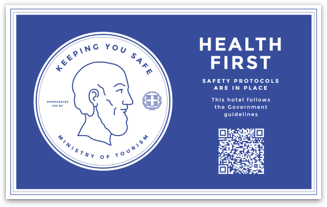 